MČ Praha - Březiněves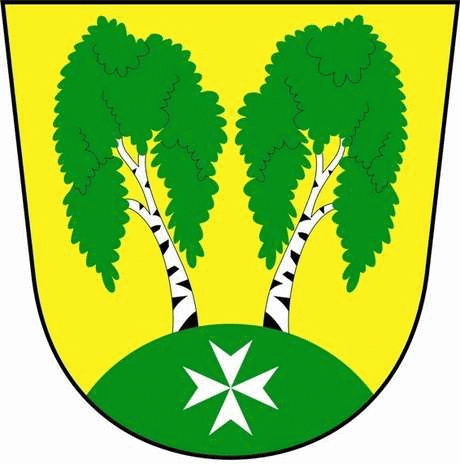 U Parku 140/3, 182 00 Praha 8Program zasedání  Zastupitelstva MČ Praha – Březiněves
										Číslo:                   16	Datum   28.12.2015S V O L Á V Á Mzasedání Zastupitelstva MČ Praha – Březiněvesna den 6.1.2016od 17:30 hod. do kanceláře starostyProgram:Úprava rozpočtu na rok 2015 – neinvestiční účelová dotace ve výši 3 MIO Kč na vybavení MŠ Březiněves.Zvýšení rozpočtu na rok 2015 – neinvestiční účelová dotace ve výši 147.800,-Kč – příspěvek na činnost JSDH Březiněves.Úprava rozpočtu 2015 – Březiněves účelová neinvestiční dotace– odvod z loterií 3Q, ve výši 93.000,-Kč určená na podporu činností nestátních neziskových organizací, sport, kulturu, školství, zdravotnictví a sociální oblast.Zvýšení rozpočtu na rok 2015 – účelová investiční dotace ze státního rozpočtu z MŠMT ve výši 15 MIO Kč na financování akce: Přístavba mateřské školy MČ Praha – Březiněves.Úpravy rozpočtu 12/2015.Záměr uzavření smlouvy o zřízení věcného břemene č. VV/G33/10742/1530288 s firmou: PREdistribuce, a.s. se sídlem Praha 5, Svornosti 3199/19a.Dodatek č. 1 smlouvy o spolupráci a uzavření budoucí smlouvy kupní č. 618/20174/OOBCH s Pražská plynárenská Distribuce, a.s. člen koncernu Pražská plynárenská a.s., U Plynárny 500, Praha 4.  Žádost o vyjádření k demolici rodinného domu, Praha – Březiněves, parc. č. 77, k.ú. Březiněves.Kritéria pro výplatu příspěvků na pobyty dětí s TP v MČ Praha – Březiněves v roce 2016. Různé.             Ing. Jiří Haramul             starosta MČ Praha – Březiněves